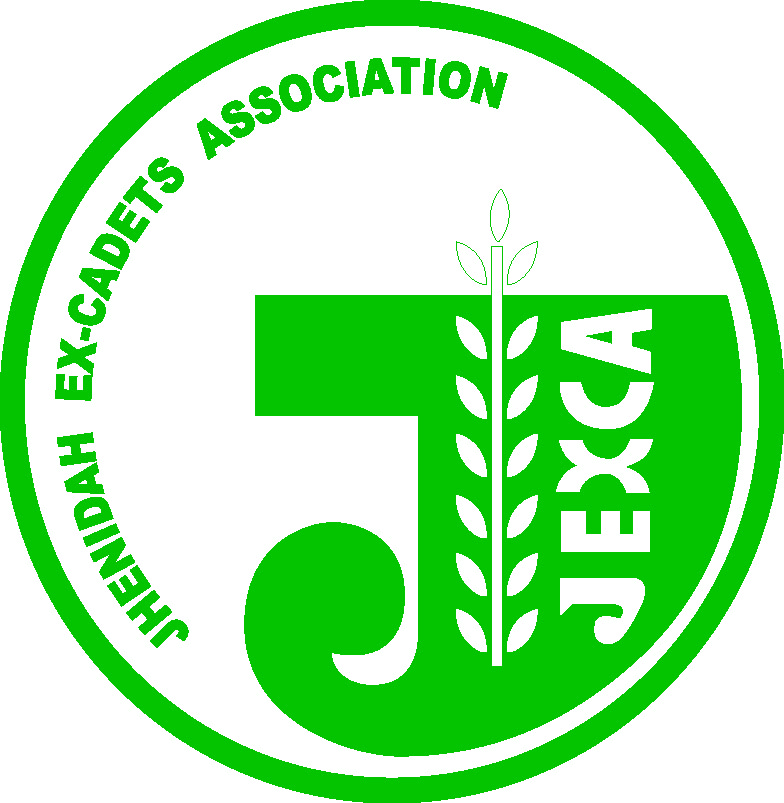 08 February 2013Dear Jexcaites:To conduct JEXCA Election for the year 2013-14, in an EC meeting held on 08 Feb’13, as per the article 55 of JEXCA Constitution, outgoing Executive Committee unanimously nominated:Ex-Cadet Air Vice Marshal Mirza A Maruf (Retd) 91/2 as Election CommissionerThe Election Commissioner may co-opt member/s as deemed necessary.Please note as per the article 57 of Jexca constitution “For any controversy regarding election the Election Commissioner’s decision shall be the final. All Executive Committee and JEXCA members are requested to extend their full support to election commissioners to conduct the Jexca Election 2013-14 smoothly.With best regards__________________				______________________		Md.Nasir Uddin Khan					Dr.S.M. Mahbubur RahmanPresident						General SecretaryCopy:	Office copy	Air Vice Marshal Mirza A Maruf, Rtd (91/2)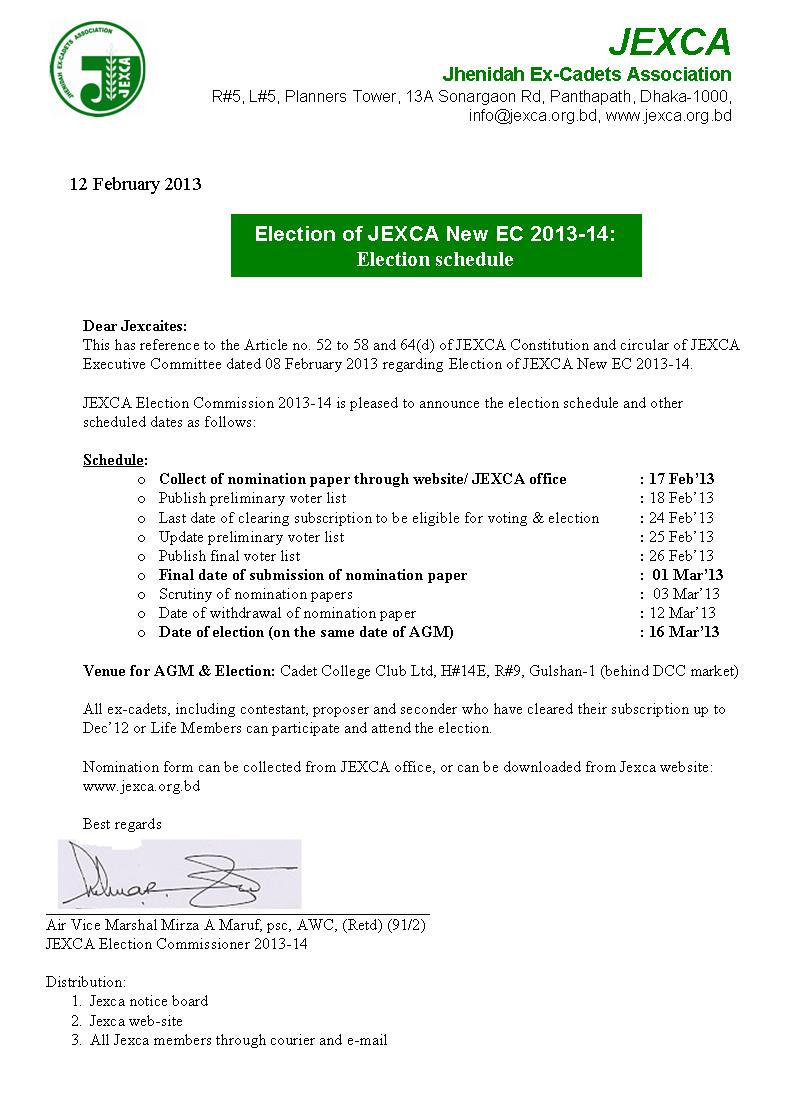 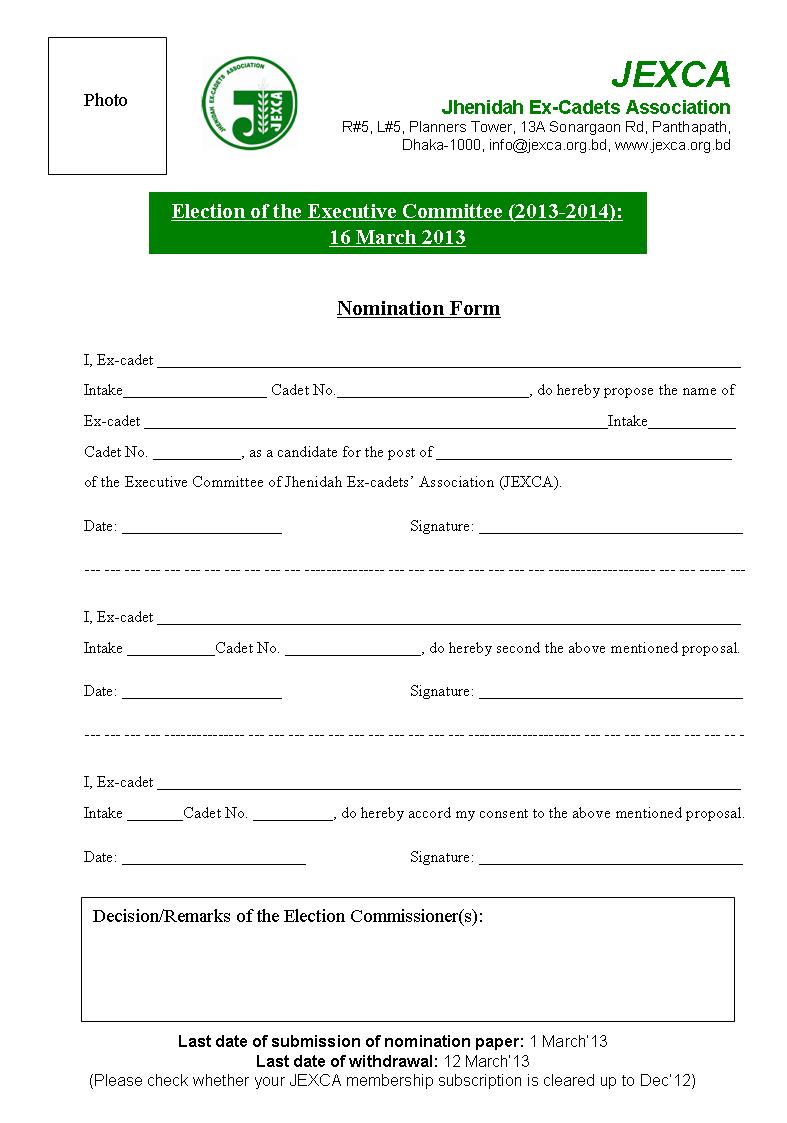 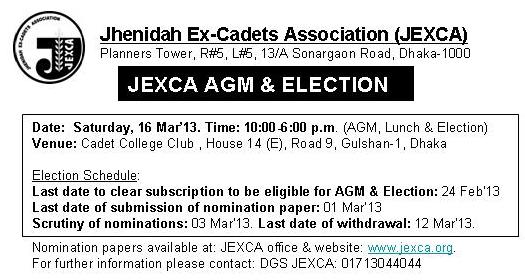 Date: 08 February 2013The Annual General Meeting of 2013 of Jhenidah Ex-Cadets Association will be held as per following agenda:Venue		:	Cadet College Club Limited, H#14E, R#9, Gulshan-1 (behind DCC market)Date		:	16 March 2013Time		:	10:00 am: 	Arrival and registration11:00 am: 	Annual General Meeting01:30 pm: 	Lunch02:30 pm:	Election for the year 2013-14Agenda:Confirmation of the minutes of the AGM  held on  Friday, 01 July 2011Consideration of the Annual Report of the Executive Committee for the year 2011-2012Proposals for new Amendments of JEXCA constitution (amendment of the constitution can be proposed by the EC or any Regional Committee provided a notice is given to the EC at least 30  clear days before the AGM along with the proposed amendment).Adoption of the Audited Statement of the Accounts for the year 2011-12General Secretary’s reportAppointment of the Auditor(s) and fixation of the remuneration for the Auditor(s) of 2013-14Discussion and Question answerAny other business allowed by the chair Election 2013-14All members having cleared their respective dues up to 31 Dec’12 by 24 Feb’13 are eligible to attend the AGM 2013 and Election of the JEXCA Executive Committee 2013-14.__________________				______________________		Md.Nasir Uddin Khan					Dr.S.M. Mahbubur RahmanPresident						General Secretary